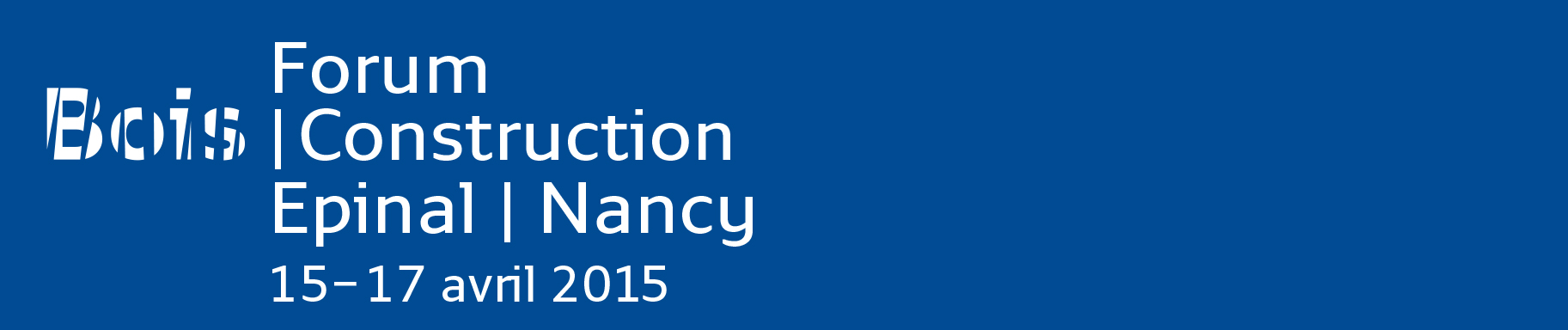 Inscriptions au congrès de participants en partenariat «Groupe » : personnes inscrites par ___________________________Inscriptions nominatives obligatoiresSeules les inscriptions accompagnées d’un règlement à l’ordre de ‘NVBCOM’ seront acceptéesDate limite d’inscription : mercredi 8 avril 2015Date                                                 Signature et cachet                                                                                             .Nom, prénomOrganisme :Adresse :Téléphone :e-mail :Participe à :Le mercredi 15 avril 2015Visites réalisations architectures bois en Lorraine, déjeuner compris,  + dîner à EpinalLes 16 & 17 avril 2015Participation au congrès le 16 & 17 avril, comprenant l’accès aux expositions, les déjeuners et le dîner-réception du 16 avrilLe jeudi 16 avrilParticipation au congrès avec le déjeuner et le dîner-réception Le vendredi 17 avrilParticipation au congrès avec le déjeunerOui/NonOui/Non460 € 270 € 220 € 150 € TTC50 € TTC260 € TTC170 € TTC120 € TTC